ИЗВЕШТАЈ О ЕКОНОМСКО-ФИНАНСИЈСКОМ ПОЛОЖАЈУ СТЕЧАЈНОГ ДУЖНИКАСМЕРНИЦЕ ЗА ИЗРАДУ И НАЈЧЕШЋЕ НЕПРАВИЛНОСТИ У РАДУ СТЕЧАЈНИХ УПРАВНИКАИзвештај о економско-финансијском положају стечајног дужника (у даљем тексту: ЕФИ) је први извештај који сачињава стечајни управник у конкретном стечајном поступку.Наиме, након именовања у стечајном поступку, у периоду до израде ЕФИ-ја, стечајни управник предузима разне активности, између осталог, обраћа се стечајном судији са захтевима за добијање неопходних сагласности (ангажовање лица, трошкови, предузимање хитних активности и др). Такође, током наведеног периода чести су и контакти стечајног управника са повериоцима.Међутим, ЕФИ, као први извештај стечајног управника,  представља резултат рада у току првих месец дана ангажовања и има за циљ извештавање стечајног судије, поверилаца и Агенције за лиценцирање стечајних управника (у даљем тексту: Агенција) о предузетим активностима на преузимању, заштити, попису и процени вредности имовине стечајног дужника, као и о вероватним обавезама и трошковима стечајног поступка.Иако је ЕФИ, пре свега - смерница повериоцима када и у ком износу могу очекивати намирење својих потраживања у конкретном поступку, с друге стране, ЕФИ судији, повериоцима и Агенцији представља значајан показатељ професионалности и квалитета рада стечајног управника. Сачињавање и достављање ЕФИ-ја прописано је Законом о стечају (Законом о стечајном поступку) и Правилником о утврђивању националних стандарда за управљање стечајном масом (бр. 2, 3. и 4.) – и спада у делокруг послова стечајног управника и његову нарочиту дужност (члан 27. став 1. тачка 4). Национални стандард о састављању извештаја стечајног управника o eкономско финансијском положају стечајног дужника - број 3 прописује обавезан садржај извештаја, као и следеће:Најзначајније одреднице у вези са роковима и начином достављања ЕФИ-ја су:	ЕФИ се сачињава у Систему за аутоматско вођење стечаја (у даљем тексту: ЕРС) у обрасцу који садржи све податке прописане Националним стандардом 3. Стечајним управницима је, поред претходно завршене обуке, за рад у ЕРС-у на располагању Приручник за коришћење ЕРС-а, ЕРС подршка Агенције (podrskaERS@alsu.gov.rs), као и одговори на најчешћа питања која се налазе на порталу Агенције (www.alsu.gov.rs).СТРУЧНИ НАДЗОР НАД РАДОМ СТЕЧАЈНИХ УПРАВНИКА  - ЕФИСупервизори Агенције	обављају стручни надзор над радом стечајних управника и у вези са израдом ЕФИ-ја, који обухвата увид у документацију стечајног управника и стечајног дужника која се односи на активности које претходе сачињавању ЕФИ-ја, и то: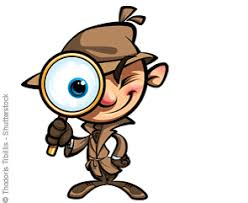 начин и рокови достављања ЕФИ-ја;примопредаја дужности;заштита имовине (обезбеђење, осигурање, банковни рачуни);попис имовине;процена вредности имовине;издавање имовине у закуп;трошкови стечајног поступка и обавезе стечајне масе и исплате са рачуна стечајног дужника;сагласности стечајног судије и одбора поверилаца;друге активности,као и увид у јавно доступне податке о стечајном дужнику (НБС, СКН, АПР – регистри, ЦРХОВ и др.), на који начин се врши поређење наведене документације са подацима који су евидентирани у ЕФИ-ју од стране стечајног управника, у циљу утврђивања да ли је стечајни управник у том делу поступао у складу са законском и подзаконском регулативом.	Поред надзора који се спроводи по службеној дужности (надзор увидом и анализом, редовни непосредни надзор), супервизори Агенције спроводе поступке испитивања рада стечајних управника по поднетим притужбама на њихов рад које, поред осталог, често садрже и наводе који се односе на ЕФИ. 	Према расположивим подацима, од оснивања је Агенцији достављено укупно 4.834 ЕФИ-ја.На основу резултата извршеног надзора над радом стечајних управника у вези са активностима на изради ЕФИ-ја, произлазе смернице за израду ЕФИ-ја и опис најчешћих неправилности у раду стечајних управника – у наставку.  СМЕРНИЦЕ ЗА ИЗРАДУ ЕФИ-ЈАНАЈЧЕШЋЕ НЕПРАВИЛНОСТИ У РАДУ СТЕЧАЈНИХ УПРАВНИКА У ВЕЗИ СА ИЗРАДОМ ЕФИ-ЈА		                                                             Пример потпуне информације:Пример непотпуне информације:                           Надзор - пример...у циљу утврђивања да ли је стечајни управник унео сву имовину из пописних листа у ЕФИ, супервизор је методом случајног избора изабрао да изврши проверу залиха стечајног дужника. Поређењем пописне листе под називом Магацин репроматеријала (број, датум), која садржи залихе стечајног дужника, и то: кутије за паковање, резервни делови и друго, са табелом 11. Залихе из ЕФИ-ја од (датум), супервизор није био у могућности да утврди да су исте ставке наведене у обе листе, из разлога што је у ЕФИ-ју ова имовина унета збирно, односно у оквиру две ставке (1) материјал ликвидационе вредности у износу од (вредност) и (2) готови производи ликвидационе вредности у износу од (вредност), укупне ликвидационе вредности у износу од (вредност). Према изјави стечајног управника, имовина је унета збирно из разлога великог броја ставки и мањка времена због кратког рока за израду ЕФИ-ја.Закључак супервизора... стечајни управник је поступао супротно цитираним одредбама члана 27. става 4. Закона о стечају у вези са цитираним одредбама Правилника о утврђивању националних стандарда за управљање стечајном масом („Службени гласник РС“, број 13/10), Националног стандарда о састављању извештаја стечајног управника о економско финансијском положају стечајног дужника, Национални стандард број 3.Надзор - пример...стечајни управник није сачинио пописне листе дужника и поверилаца стечајног дужника, чиме није поступио са пажњом доброг стручњака, савесно и професионално у смислу цитираних одредаба члана 27. став 4. Закона о стечају, а у вези са цитираним одредбама Националног стандарда број 2.Цењена је околност да је стечајни управник навео дужнике и повериоце стечајног дужника у ЕФИ-ју, али је иста без утицаја на утврђивање одговорности стечајног управника у конкретном случају, из разлога што је стечајни управник обавезан прописима којима се уређује стечај да исте сачини. У овом контексту, ЕФИ је извештај који сумира и представља суду, повериоцима и Агенцији, поред осталих, и активности стечајног управника на попису имовине стечајног дужника, из чега произлази да, ни по врсти, ни по намени, не представља пописну листу.Надзор - пример... стечајни управник је проценио и у ЕФИ-ју приказао непокретности, опрему и залихе стечајног дужника (5 објеката, 29 ставки опреме и 4 ставке опреме, где је вредност сваке ставке по 1,00 динар) укупне ликвидационе вредности 37,00 динара. Међутим, након процене вредности имовине, и то 2 од 5 објеката, опреме и залиха (годину дана након отварања стечаја) за потребе продаје, у тромесечном извештају евидентирано је повећање вредности непокретности, опреме и залиха у износу од 218.872.627,83 динара. Даље, стечајни управник није до дана надзора предузео активности на утврђивању власништва и процени вредности непокретности које су у табели Објекти у ЕФИ-ју на редним бројевима 2, 4. и 5, евидентиране као својина стечајног дужника.Поред наведеног, стечајни управник није до дана надзора проценио ликвидациону вредност потраживања стечајног дужника, за која је навео да на дан отварања стечајног поступка износе 22.536.382,48 динара.С тим у вези, цењени су наводи стечајног управника: (1) да су вредности имовине процењене за потребе израде ЕФИ-ја и да ће се процена вредности за потребе продаје накнадно извршити; (2) да у тренутку израде ЕФИ-ја није било стручних лица за процену вредности, да комисија састављена од стечајног управника и друга два лица није компетентна за такву процену, из ког разлога је појединачна вредност имовине по ставкама одређена у износу од по 1 динар, (3) да су наведени објекти (на редним бројевима 2, 4. и 5 у табели Објекти у ЕФИ-ју) продати пре отварања стечајног поступка, али нису искњижени из власништва стечајног дужника у РГЗ СКН, као и да ће приоритетно предузети активности око утврђивања чињеничног стања на основу документације стечајног дужника и документације купаца наведених објеката и (4) да је након ЕФИ-ја, извршио анализу потраживања стечајног дужника и предузео активности на наплати истих, као и да процена није могла бити извршена због кратког рока за израду ЕФИ, али су исти неосновани, из разлога што је стечајни управник дужан да изврши процену, поред осталог, и сваког појединачног дела имовине која је у власништву стечајног дужника и да стечајни управник, уколико не процењује самостално вредност имовине стечајног дужника, уз сагласност судије ангажује стручна лица ради процене вредности, у смислу цитираних одредаба Националног стандарда број 2.     Закључак супервизора...стечајни управник је поступао супротно цитираним одредбама члана 27. става 4. Закона о стечају у вези са цитираним одредбама члана 106. став 1. истог закона и одредбама Националног број 2 и 3. Наведено поступање стечајног управника у вези са проценом имовине представља поступање супротно цитираним одредбама члана 106. став 1. Закона о стечају и Националног стандарда број 2, а у вези са цитираним одредбама чл. 36. ст. 3 и 4. и члана 109. став 3. Закона о стечају.Надзор - пример….из изведених доказа произилази да је стечајни управник за прво поверилачко рочиште које је било заказано за 22. децембар 2015. године, а које је било одложено за 11. фебруар 2016. године, дана 4. децембра 2015. године предао суду ЕФИ без података о имовини стечајног дужника; да се на првом поверилачком рочишту које је одржано 11. фебруара 2016. године расправљало о ЕФИ-у који је предат суду 4. децембра 2015. године и поред чињенице да је стечајни управник у међувремену од 4. децембра 2015. године до 11. фебруар 2016. године, располагао са подацима о покретној и непокретној имовини стечајног дужника а што је утврђено на основу Извештаја пописне комисије од 29. јануара 2016. године, што ће рећи да је стечајни управник био дужан да за прво поверилачко рочиште заказано за 11. фебруар 2016. године, сачини нови ЕФИ са свим подацима о имовини и процењеној ликвидационој вредности до које је дошао пре првог поверилачког рочишта одржаног у фебруару 2016. године.Из утврђеног чињеничног стања произилази да је стечајни управник на описани начин извршио повреду одредби Националног стандарда број 3. Из утврђеног чињеничног стања произилази и то, да стечајни управник није пописао имовину на којој постоји уписано заложно право и није пописао уделе које стечајни дужник има у другим правним лицима, и није их унео ни у ЕФИ. Поред наведеног, стечајни управник у листу дужника стечајног дужника није унео податке о потраживању које стечајни дужник има од правног лица (назив).  На наведени начин, стечајни управник је извршио повреду одредаба члана 27. ст. 1. тач. 3) Закона о стечају, повреду одредаба Националног стандарда број 2 – Национални стандард о попису имовине, процени вредности и почетном стечајном билансу стечајног дужника, који прописује да стечајни управник израђује потпун и свеобухватан попис имовине стечајног дужника у роковима које прописује Закон о стечају и утврђује процењену вредност имовине стечајног дужника у циљу израде Почетног стечајног биланса.Супервизор је ценио и наводе стечајног управника али се не могу прихватити као оправдани разлози да је документација стечајног дужника била расута и несређена а машине дислоциране, јер је стечајни управник имао могућност, као што је већ описано, да прикупи податаке о имовини стечајног дужника, и исту унесе у ЕФИ.Надзор - пример...у вези са проценом вредности имовине, стечајни управник је у ЕФИ-ју навео да је користио књиговодствену вредност као основ за одређивање ликвидационе вредности објеката. Међутим, ни у ЕФИ-ју, као ни у изјашњењу по позиву супервизора није изнео разлоге због којих је књиговодствена вредност значајна за утврђивање ликвидационе вредности, већ је навео сасвим други разлог, и то недостатак стручног знања и намеру ангажовања судског вештака ради процене вредности имовине, чиме није поступио са пажњом доброг стручњака, савесно и професионално у смислу цитираних одредаба члана 27. став 4. Закона о стечају, а у вези са цитираним одредбама 106. став 1. Закона о стечају и Националног стандарда број 2.Цењени су ови наводи стечајног управника, али су исти без утицаја на утврђивање одговорности стечајног управника у конкретном случају, из разлога што се књиговодствена вредност имовине стечајног дужника узима у обзир само у случају када је та вредност од значаја за утврђивање ликвидационе вредности, јер процена ликвидационе вредности треба да буде заснована на најпоузданијим расположивим подацима у тренутку процене. У сваком случају,  стечајни управник је могао да ангажује стручно лице ради процене имовине, уз сагласност стечајног судије, како би суду и повериоцима биле представљене информације о економско-финансијском стању стечајног дужника на дан отварања стечајног поступка на основу којих стечајни повериоци одлучују о начину спровођења стечајног поступка.Надзор - пример...стечајни управник је сачинио ЕФИ од 2. марта 2017. године који не садржи потпуне податке о укупним обавезама стечајног дужника, нити потпуну листу вероватних поверилаца. Наиме, ЕФИ који је сачинио стечајни управник садржи укупне обавезе у износу од 1.026.911,92 динара, што представља износ који је значајно нижи од износа блокаде рачуна стечајног дужника на дан отварања стечајног поступка од 58.390.760,49 динара. С тим у вези, иако је, с једне стране, био упознат са износом блокаде рачуна још од од 1. септембра 2016. године, односно од дана именовања за привременог стечајног управника у претходном стечајном поступку над стечајним дужником, као и да је у изјашњењу навео да је био принуђен да ЕФИ уради на бази података из јавних регистара и доступне документације, с друге стране, стечајни управник није предузео активности на прибављању података од Народне Банке Србије о обавезама које чине износ блокаде рачуна стечајног дужника у циљу приказа потпуних и што тачнијих података у ЕФИ-ју суду, повериоцима и Агенцији.Стечајни управник је у ЕФИ-ју навео да је целокупна непокретна имовина стечајног дужника под хипотеком, а да у делу Преглед имовине стечајног дужника која је под теретом (табела 5.) није евидентирао имовину под теретом, нити податке о повериоцу, износу обезбеђеног потраживања, ликвидационој вредности имовине под теретом, основу стицања права, да ли је у питању разлучно или заложно право (Р/З). Стечајни управник се дана 8. и 21. фебруара 2017. године обратио захтевом РГЗ Сектор за катастар непокретности, али до дана предаје ЕФИ-ја суду није добио одговор, док је у изјашњењу стечајни управник навео да је податак о хипотекама добио увидом у јавни регистар РГЗ-а.Међутим, стечајни управник је у ЕФИ-ју навео податке и коментаре позивајући се на листове непокретности које је затекао у расположивој документацији стечајног дужника. Такође, стечајни управник није у ЕФИ-ју навео да је сачињени почетни стечајни биланс, као и сам извештај непотпун и нетачан и из којих разлога, нити је предложио суду одређивање продужења рока за састављање почетног стечајног биланса у складу са цитираним одредбама члана 109. став 2. Закона о стечају у циљу допуне истог и презентовања потпуних и тачних података. Као резултат претходно наведеног, стечајни управник је за стечајног дужника над којим је стечајни поступак отворен због трајније неспособности плаћања, чији рачуни су у блокади у износу од 58.390.760,49 динара и чија је целокупна непокретна имовина под хипотеком, сачинио и поднео суду, повериоцима и Агенцији Почетни стечајни биланс у коме нема имовине са теретима, где су укупне обавезе према стечајним повериоцима 1.026.911,92 динара, презадуженост износи 0,00 динара и где преостају средства за власнике капитала у износу од 6 милиона динара, чиме је поступио супротно цитираним одредбама члана 27. став 4. Закона о стечају и члана 3. став 1. Кодекса етике за стечајне управнике, а у вези са одредбама члана 27. став 1. тачка 4) и члана 109. став 1. Закона о стечају и Националног стандарда бр. 2 и 3.Надзор - пример...стечајни управник је суду предао ЕФИ у који није унео свеобухватне податке о имовини, односно није унео појединачне ликвидационе вредности за сваку појединачну имовину већ укупну вредност имовине у износу од 44.061.145,00 динара. Стечајни управник је супервизору презентовао и други ЕФИ који је сачињен у ЕРС-у у ком систему је иначе стечајни управник дужан да води стечај односно уноси податке о имовини стечајног дужника и све остале прописане податке на основу којих сачињава ЕФИ а касније и кварталне извештаје о току стечајног поступка и стању стечајне масе. У ЕФИ који је сачињен у електронској форми и који је достављен Агенцији, стечајни управник је унео све појединачне вредности имовине и укупну вредност имовине од 44.644.045.01 динара. Из утврђеног чињеничног стања произлази да је стечајни управник сачинио два ЕФИ – један за суд и повериоце о којем су повериоци расправљали на првом поверилачком рочишту и други ЕФИ који је доставио Агенцији а који се разликује од ЕФИ који је предао суду. На наведени начин стечајни управник је извршио повреду одредби Националног стандарда број 3 – Национални стандард о састављању извештаја стечајног управника о економско финансијском положају стечајног дужника којим је прописано да је стечајни управник одговоран за тачност и свеобухватност унетих података. ЗАКЉУЧАК	ЕФИ је значајан извештај и служи пре свега повериоцима за доношење важне одлуке о даљем току стечајног поступка. У овом облику се сачињава већ више од 10 година и извесно је да се неће значајно мењати. Наведено упућује да сачињавање ЕФИ-ја за стечајне управника никако не би требало да буде спорно питање, али имајући у виду претходно наведене примере извршених надзора супервизора Агенције, можемо закључити да одређени број стечајних управника и даље не разуме у потребној мери важност професионалног поступања и/или не придаје ЕФИ-ју одговарајући значај. Са друге стране, бројне су отежавајуће околности које у одређеној мери могу утицати на садржајност и информативност ЕФИ-ја, од којих су неке: рок за сачињавање ЕФИ-ја, недостатак готовине на рачуну стечајног дужника, недостатак валидне документације, често недовољан износ предујма за покретање стечајног поступка, велики број стечајних поступака занемарљиво мале вредности имовине (тзв. „празни стечајеви“) и др.Иако је евидентно да се законска регулатива мења у смеру давања већих овлашћења повериоцима, ЕФИ и даље представља, заједно са завршним извештајем, најдетаљнији и свеобухватнији извештај стечајног управника, из ког је лако увидети професионалност у раду стечајног управника. Начин рада стечајног управника, који је, поред осталог, садржан и у изради ЕФИ-ја, значајан је за стечајног судију, као и за Агенцију.	У фокусу стечајног судије је конкретан предмет, у оквиру ког је од изузетне важности како поступање стечајног управника, тако и остваривање циља стечајног поступка - најповољније колективно намирење стечајних поверилаца остваривањем највеће могуће вредности стечајног дужника, односно његове имовине. Међутим, имајући у виду да се разматрање ЕФИ-ја обавља на првом поверилачком рочишту, често „пада у други план“, с обзиром да се углавном тада бирају поверилачки органи (што често може бити спорно питање) или разматрају нека хитна питања.	С друге стране, имајући у виду да супервизори Агенције прегледају, поред великог броја остале документације, и ЕФИ-је свих стечајних управника који раде на територији свих судова у Републици Србији, у обавези су да почев од нивоа конкретног управника, указују на неправилности или неусаглашености у раду. Пре свега, у фокусу Агенције је, поред надзора над радом конкретног стечајног управника, развој професије стечајних управника. Неспорно је да су ЕФИ-ји достављени у 2018. години много квалитетније сачињени него они сачињени пре 10 година, али оно на чему Центар за надзор и развој професије Агенције континуирано ради јесте указивање на потребна побољшања у раду стечајних управника која је, упркос препрекама, могуће постићи.Имајући у виду значај професионалног и квалитетног извештавања у стечајном поступку,  смер измена стечајне регулативе који укључује све значајнију улогу у поступку дату повериоцима,  али и препреке и изазове са којима се стечајни управници у пракси сусрећу, једини исправан начин је радити у складу са законом и уз стална лична побољшања, уз обавезно очување личног и професионалног интегритета.Јелена Тодић, супервизорЗаконРок за заказивање ППРРок за достављање ЕФИ-јаПродужење рока за достављање ЕФИ-јаЗакон о стечају40 дана од дана отварања СП (чл. 36. ст. 3.)Суду и ОП - 5 дана пре дана одржавања ППР (чл. 36. ст. 3.)Агенцији – путем ЕРС-а најкасније 5 дана пре дана одржавања ППР (НС 4)На предлог СУ, највише за 5 дана(чл. 109. ст. 2.)Закон о стечајном поступку40 дана од дана покретања СП (чл. 23. ст. 1.)Суду и ОП - 5 дана пре дана одржавања ППР (чл. 88. ст. 3.)Агенцији - у року од 10 дана од дана израде (НС 4)На предлог СУ, највише за 10 дана(чл. 88. ст. 2.)Део ЕФИ-јаСмернице за израду ЕФИ-јаНасловна страна (подаци о надлежном суду, назив стечајног дужника, Ст. број, датум и место израде извештаја)Датум извештаја ≠ датум отварања стечајног поступка, датум првог поверилачког рочиштаСтечајни управници самостално у ЕРС-у уписују датум ЕФИ-јаЕРС напомена – водити рачуна да датум регистровања имовине у ЕРС-у буде датум пре датума ЕФИ-јаУвод(подаци о о стеч. судији, стеч. управнику, узроцима који довели до стеч поступка и кратак историјат)Унети конкретне и најбитније информације Опис мера и активности које је стечајни управник предузео у циљу заштите имовине стечајног дужникаБез обзира на вредност имовине, у овом делу извештаја  неопходно је навести описе мера и активности стечајног управника које се односе на прикупљање информација, преузимање, заштиту, попис и процену вредности имовине.Водити рачуна да су предузете мере/активности документоване на одговарајући начин.Искористити понуђене активности из списка у ЕРС-у у што већој мери, посебно за активности које нису садржане у преосталим деловима извештаја (у вези са провером могућих конфликата интереса, уласком у посед, обезбеђењем и осигурањем имовине, ангажовањем лица, преузимањем судских предмета, анализом уговора). За конкретну активности попунити оба датума и опис.ИмовинаПодаци о имовини представљају најзначајнији део ЕФИ-ја, из ког разлога је значајно да подаци у табелама буду употпуњени са одговарајућим коментарима.Неопходно је имовину приказану у табелама и коментарима табела засновати на документацији по основу које је имовина унета у стечајну масу и вреднована и допунити осталим битним подацима о конкретној имовини. Резултати надзора супервизора Агенције (преузимање дужности, примопредаја, коресподенција са повериоцима и трећим лицима, попис, процена - активности и документација) показали су да стечајни управници (у периоду до израде ЕФИ-ја) често располажу са више информација о имовини стечајног дужника него што то имају документовано или што је приказано у ЕФИ-ју, што представља неправилност у раду.Врсте имовинеИмовина је у ЕФИ-ју подељена по врстама од којих свака има своје специфичности, а које би требало навести у табелама и пољима за коментар. С тим у вези, потребно је већ приликом израде ЕФИ-ја у потпуности дефинисати припадност конкретној врсти, како се не би дешавало да се у току поступка мења врста имовине (најчешће залихе - опрема). Унос имовинеПотребно је уносити имовину у табелама појединачно и према називима из пописних листа. У случају да се подаци о непокретностима у ЕФИ-ју разликују од стања у јавним књигама, у пољу за коментар је потребно дати одговарајуће образложење и планиране активности с тим у вези.У случају да је имовина у ЕФИ унета групно, потребно је да иста претходно појединачно пописана (када је то физички могуће) и да носи исте називе у пописним листама и у ЕФИ-ју. Препоручује се груписање имовине на начин да се у даљем току поступка иста лако може идентификовати, односно пратити. ЕФИ није пописна листа нити документ проценеПосебно напомињемо да ЕФИ није пописна листа нити документ процене, већ извештај, поред осталог, и о извршеном попису и процени вредности имовине стечајног дужника.Имајући у виду наведено, ЕФИ мора бити базиран како на пописним листама, документу процене, тако и на документацији која је била основ за унос у стечајну масу, попис и вредновање (нпр. записници о преузимању имовине/примопредаји дужности, имовинско-правна документација, документација прибављена из екстерних извора и др).„Празне“ табеле у ЕФИ-јуКада је одређена табела која се односи на имовину непопуњена у ЕФИ-ју, сама тврдња у коментару да стечајни дужник исту не поседује није довољна, већ је потребно у коментару навести извор информација/ документацију која је основ за ту тврдњу. Неправилност у раду стечајног управника је достављање ЕФИ-ја (суду, повериоцима, Агенцији) у који је унета имовина, која је преузета и пописана од стране стечајног управника, а није процењена, из било ког разлога, јер такав извештај не би требало да буде основ за доношење било каквих одлука, а посебно не одлуке о банкротству.Када имовина није преузета...У вези са имовином која није преузета до дана израде ЕФИ-ја, неопходно је навести расположиве податке, разлоге из којих иста није преузета, као и предузете активности стечајног управника у вези са конкретном имовином. У овим околностима, потребно је да стечајни управник размотри опцију подношења захтева за одлагање првог поверилачког рочишта.Евидентирање ликвидационе вредности имовине у ЕФИ-јуКњиговодствена вредност у ЕФИ-јуУ коментару је потребно навести ко је и када извршио процену вредности имовине стечајног дужника.Када је ликвидациона вредност конкретне имовине одређена у износу од 0,00 динара или када је једнака књиговодственој вредности - коментар је обавезан, како би суд, повериоци и Агенција били информисани да ли је имовина пописана и њена вредност процењена од стране стечајног управника.Такође, одредбама истог стандарда прописано је којој имовини се може доделити ликвидациона вредност од 0,00 динара (имовина којом се не тргује на предметном тржишту и за коју се не очекује да се за њу може наћи заинтересовани купац), у којим случајевима је коментар обавезан.Поред тога, напомињемо да је у пракси и даље чест случај да стечајни управници одређују ликвидациону вредност земљишта које стечајни дужник користи, што представља неправилност у раду стечајног управника.С тим у вези, посебно напомињемо да је одредбама Националног стандарда број 2 прописано да се књиговодствена вредност имовине стечајног дужника не узима у обзир, осим у случају када је та вредност од значаја за утврђивање ликвидационе вредности. Имајући у виду наведено, обавезно је у коментару навести разлоге стечајног управника из којих је сматрао/ла да је ликвидациона вредност конкретне имовине једнака књиговодственој.Евидентирање потраживања стечајног дужника у ЕФИ-јуПотребно је одредити ликвидациону вредност потраживања, односно предвиђени проценат наплате потраживања, као резултат претходно извршене анализе на основу расположивих података, и то сваког појединачног потраживања посебно. У пракси стечајни управници често одређују ликвидациону вредност потраживања одређивањем процента наплате од 0,00% или 100,00%. Према резултатима надзора, у великом броју случајева је утврђено да заправо није ни била извршена анализа, односно процена ликвидационе вредности потраживања од стране стечајног управника, већ је иста неосновано одређена, што представља неправилност у раду стечајног управника.Као резултат непрофесионалног одређивања ликвидационе вредности потраживања, односно предвиђеног процента наплате потраживања, веома често се у пракси дешава следеће: (једном, некада и више пута у току стечајног поступка) отпис ненаплаћених потраживања и то у највећој мери оних потраживања којима је неосновано или уопште није одређена ликвидациона вредност (евидентирана у ЕФИ-ју) да стечајни управници поднесу завршни рачун (са предлогом за закључење стечајног поступка) без евидентирања ненаплаћених потраживања као преостале имовине која није обухваћена приливима, иако иста остају евидентирана у тромесечним извештајима као део стечајне масе, што представља неправилност у раду стечајног управника.Евидентирање закупа у ЕФИ-јуПредузимање активности по питању закупа - радња од изузетног значаја Како је ЕФИ пресек стања на дан отварања стечајног поступка, потребно је приказати расположиве податке по овом питању, а у коментару навести предузете активности стечајног управника од именовања, како у погледу уговора о закупу који су закључени у периоду до отварања стечајног поступка, тако и планиране активности у наставку стечајног поступка поступка по том основу.Надзор над радом стечајних управника је показао да стечајни управници недовољно јасно евидентирају податке у овом делу, те често није јасно да ли су уговори о закупу (закључени у периоду до отварања стечајног поступка) након отварања стечајног поступка раскинути, анексирани или су закључени са другим закупцима, као и уз чију сагласност и под којим условима. Преглед имовине стечајног дужника која је под теретомПодаци који се наводе у овој табели су веома значајни како за сачињавање Почетног стечајног биланса, тако и за даљи ток стечајног поступка.Неопходно је навести расположиве податке, укључујући и оне које су добијене од надлежних институција и исте чувати у документацији стечајног дужника, односно стечајног управника.У случају да, до истека рока за израду ЕФИ-ја, надлежне институције не омогуће достављање података, стечајни управник би требало да размотри опцију подношења захтева за одлагање првог поверилачког рочишта.Више верзија ЕФИ-ја?Имајући у виду да се ЕФИ сачињава у ЕРС-у, истоветан извештај се доставља суду, одбору поверилаца и Агенцији. Неправилно је ЕФИ сачинити у слободној форми или сачинити више верзија и по нахођењу достављати суду, одбору поверилаца и Агенцији.План стечајног поступка и предрачун трошкова стечајног поступкаОдредбама члана 27. став 1. тачка 2) Закона о стечају прописано је да је стечајни управник нарочито дужан да у року од 30 дана од дана именовања састави план тока стечајног поступка са предрачуном трошкова и временским планом.План тока стечајног поступка са предрачуном трошкова и временским планом је битан део почетног стечајног биланса. Износ предрачуна трошкова, као претпостављени износ, као и временски план, утичу на (вероватни) износ и период намирења поверилаца, а самим тим и на њихову одлуку о даљем правцу наставка стечајног поступка.Надзор над радом стечајних управника је показао да значајан број стечајних управника не попуњава овај део ЕФИ-ја, или то не чини у потпуности. Што се тиче самог плана, најчешће се уносе само датуми заказаних рочишта (прво поверилачко, испитно рочиште), док предрачун трошкова често не садржи чак ни трошкове које обавезно настају у стечајном поступку 